“Un día Noé a la selva fue”ACTIVIDADES PARA TRABAJAR LA ARTICULACIÓN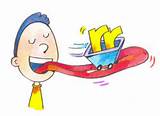 1. Jugamos con la lengua.Objetivo: Ejercitar la lengua mediante diferentes movimientos de la misma para experimentar las distintas posiciones que puede adoptar.Colocar la lengua en diferentes posiciones dentro y fuera de la boca tales como: tocar la punta de la nariz, formar una cesta, enrollarla, tocar el paladar, sacarla haciendo la burla...2. Imitando animales.Objetivo: Reconocer y reproducir diferentes sonidos de animales para tomar conciencia de las posiciones que adoptan los órganos articulatorios.Dado que en nuestra canción aparecen diferentes animales, se imitan algunos de ellos: orangután, serpiente, gato, elefante… y otros que no aparezcan pero sean interesantes desde el punto de vista de la articulación (aullido de lobo, mugido de vaca, caballo…).2.3. Un día en la selva.Objetivo: Reproducir determinados sonidos vocálicos y consonánticos mediante la narración de un cuento para ejercitar los órganos activos de la articulación. Sonidos vocálicosNos imaginamos que vamos caminando por la selva.Articulación /a/Vamos caminando por la selva y nos pisa un elefante y decimos:  aaaa,aaa…Articulación /i/Íbamos un poco despistados iiiiiiiiiiiiiiiiiiiii nos caímosArticulación de la /u/Mi amigo sale de detrás de un árbol y me da un susto; uuuuuuuuuArticulación de la /e/Cuando vi que mi amigo se acercaba hacia el cocodrilo le dije: eeeeeArticulación /o/Cuando vimos al mamut con admiración dijimos: ooooooooooo qué grandeSonidos consonánticosOclusivasBilabiales: /p/ /b/Oímos el sonido del diluvio, unas gotas de agua caen contra el cristal, imitamos el sonido: p,p,p…Dentales: /t//d/: un moscardón le rondaba al orangután dddddddVelares: /k/:/g/: tigre estaba enfadado dijo GGGGNasalesBilabial /m/:nos llegó un olor a tulipán y dijimos mmmmmPalatal /ñ/: Noé abrió la puerta ññññññññ para meter los animalesAfricadasPalatal /ch/: Como le tengo alergia al orangután me entraron ganas de estornudar, ch, chFricativasLabiodental /f/: Se acerca una serpiente y la intenté asustar: fffffDental /s/: Vamos a pasar por delante de un cocodrilo que está dormino y hacemos sssss para que no se despierte.Velar /j/: En la selva se me metió un mosquito en la boca y intenté expulsarlo: jjjjjjjjLateralesAlveolar /l/: oímos las libélulas al fondo  lllllVibrantes/r/ /rr/: Sonido de un motor del barco de noéPara calentar la voz podemos imitar a un coche cuando está acelerando. Se empieza haciendo el ejercicio con poca diferencia de altura (de más grave a más agudo) y poco a poco se van alcanzando tonos más agudos. Este ejercicio se puede hacer utilizando todo el tiempo una única vocal o si no también podemos utilizar cada vez una vocal.4. La orquestaObjetivo: Reproducir determinados sonidos vocálicos mediante la simulación de una orquesta vocal para ejercitar los órganos activos de la articulación y trabajar la modulación de la intensidad. A cada  grupo le  asignaremos un sonido vocálico. El docente o un alumno harán de director. Los grupos emitirán el sonido asignado, cada vez que el director los señale. Según el gesto que haga con las manos deberán de hacerlo con más o menos intensidad.